Working Party 5D is currently carrying out sharing studies in the bands 698-806 MHz and 
790-862 MHz related to Resolution 224 (Rev.WRC-07) and Question ITU-R 229/5. At its 9th meeting held in Chongqing, China, October 13-20 2010, WP 5D continued its work on, and refined the outline and content of its working document towards a draft new Report. Please note that the studies covered by the draft new Report are related to those with potential interference to IMT systems. The latest version of the WP 5D working document towards a draft new Report is attached for your information. Working Party 5D would like to draw the attention to the current scope of the report as defined in the working document. WP 5D would appreciate input regarding sharing parameters for IMT such as protection criteria and receiver characteristics that are essential to perform studies related to protection of IMT systems. In order to facilitate the further development of this working document, WP 5D would appreciate input contributions to the next meeting taking into account the scenarios and relevant set of parameters for other services as contained in the working document attached to this liaison.  Working Party 5D thanks the external organisations for their cooperation. For information, the next meeting of WP 5D is scheduled for 6-13 April 2011, and the deadline for contributions to the meeting is 16:00 hours UTC, 30 March 2011.Attachment:	______________Radiocommunication Study Groups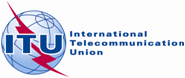 9th Meeting of Working Party 5DChongqing, China, 13–20 October 2010Source: Document 5D/TEMP/437Source: Document 5D/TEMP/43719 October 2010Source: Document 5D/TEMP/437English onlyWorking Party 5DWorking Party 5DLiaison statement to external organizationsLiaison statement to external organizationsCOexistence STUDIES in relation to Resolution 224
and Question itu-r 229/5COexistence STUDIES in relation to Resolution 224
and Question itu-r 229/5Status:For actionContact:Colin LangtryE-mail:  colin.langtry@itu.int